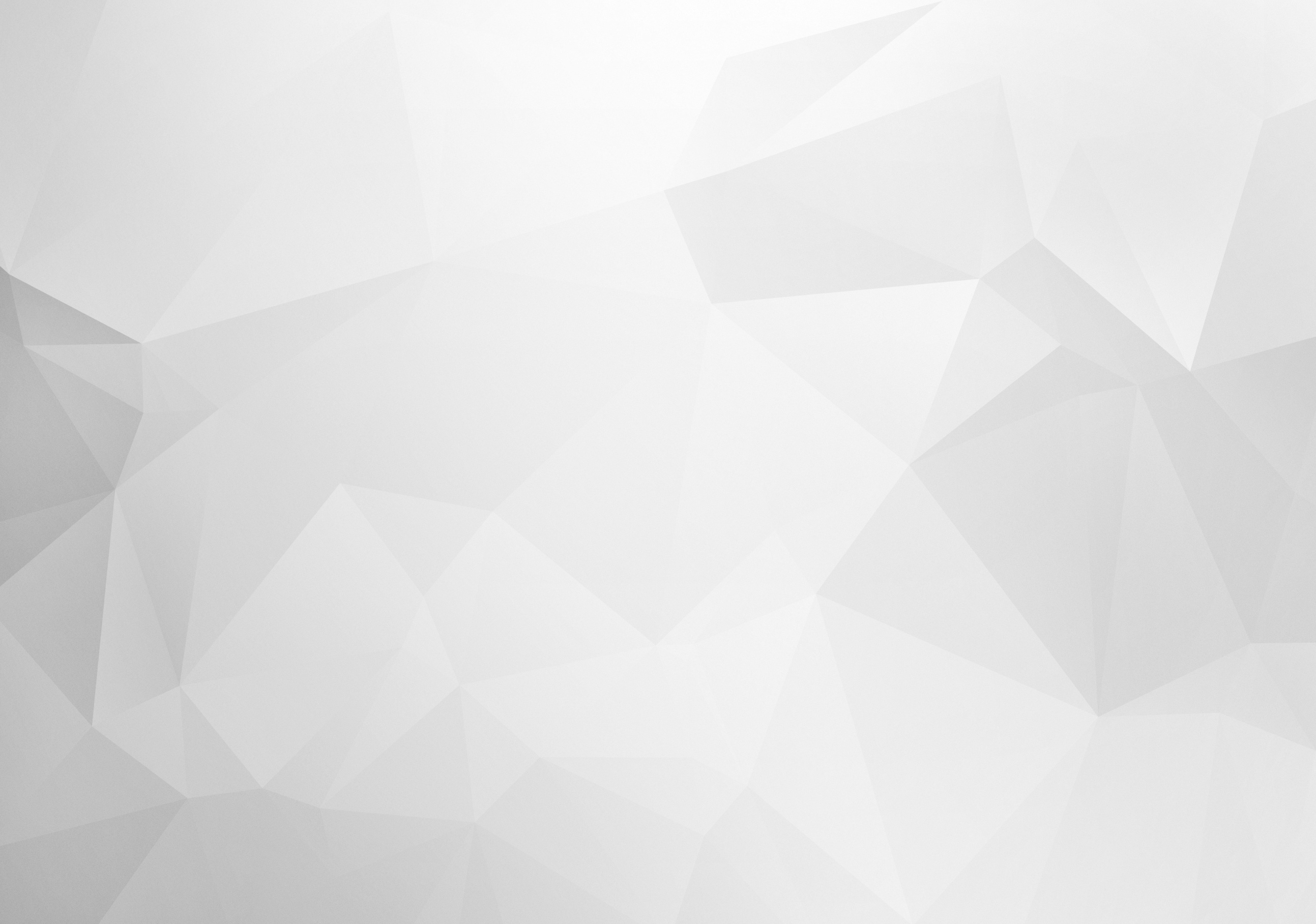 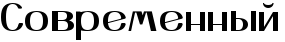 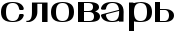 «2К19»+12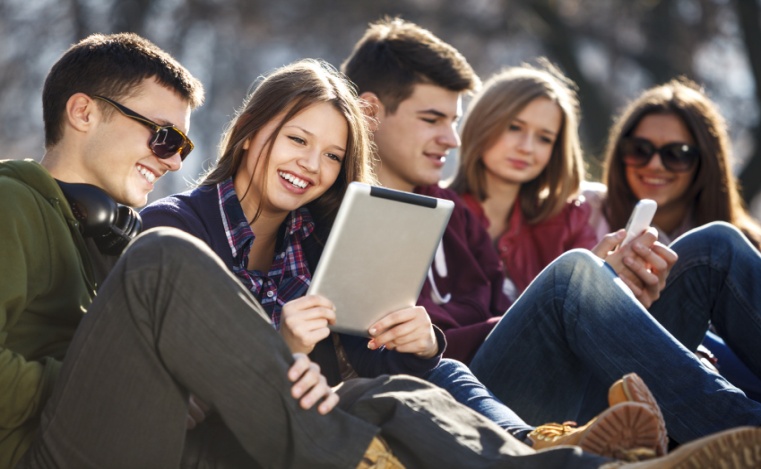 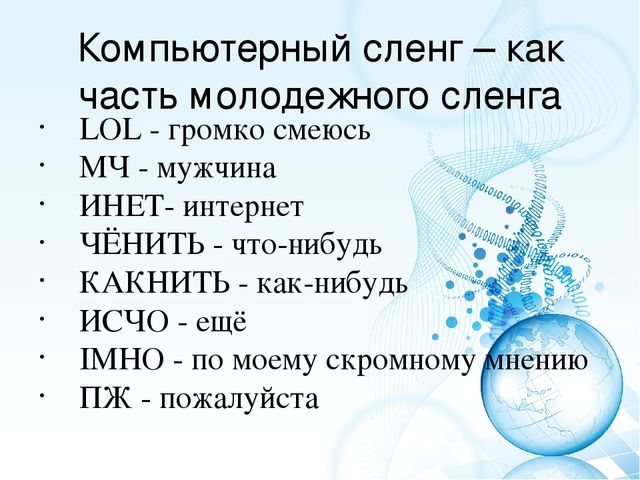 подростка«2К19»для родителейТулун2019Составитель: Счастливцев Станислав, учащийся 9 А класса МБОУ «СОШ № 20»Редактор: Войлошникова Елена Брониславовна учитель русского языка и литературы МБОУ «СОШ № 20» Современный словарь подростка «2К19» для родителей / сост. С. П. Счастливцев, ред. Е. Б. Войлошникова. – Тулун, 2019.Язык подростков ХХI века не всегда понятен родителям и учителям, чья непосредственная обязанность – поиск взаимопонимания с нашим поколением. Совсем нелишне было бы разобраться, какой смысл вкладывают подростки в свои слова. Словарь поможет показать взрослым, что жизнь подростков обладает особыми правилами и законами, что подростки создают свой отдельный мир с определенным общением в нем, что в подростковом возрасте у человека происходит преобразование мировоззрения, в результате чего формируется новое восприятие жизни. Словарь предназначен для подростков и их родителей, а также для всех желающих понять мир подростка.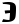 ЭНКИ -это кроссовки new balance. Энками называют потому что на кроссовках красуется большая буква N.«ЭЩКЕРЕ» — слово, которое, помимо того, что забавно звучит и выкрикивается без всякой связи с ситуацией, особого смысла не имеет. Может, правда, употребляться как некий призыв к действию.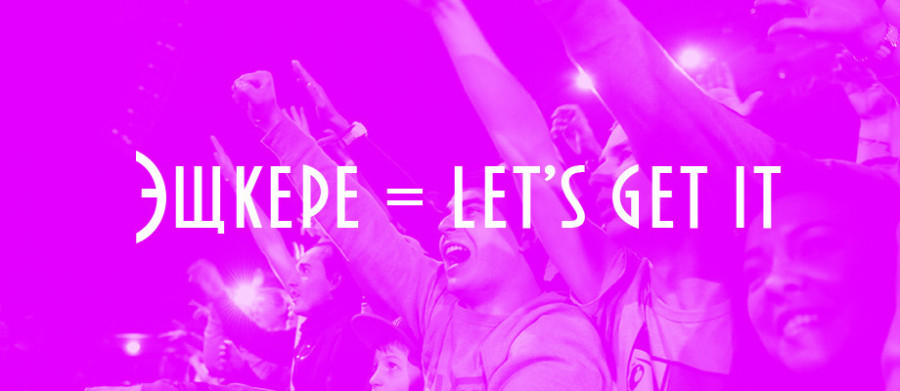 ЯЯ ШАРЮ, а ты нет означает что кто-то понимает в моде, смыслит во всех фразах и перечитал 3 раза словарик "все кидки". Читайте этот словарик, и вы тоже будете шарить во всем!ЯШКОЙ -называют поисковую систему yandex.Ч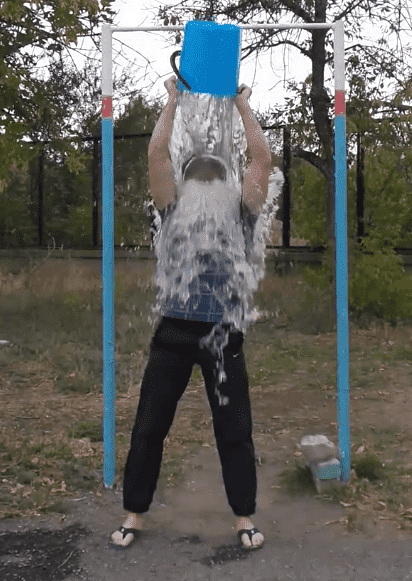 ЧЕЛЕНДЖ - это испытание, игра чего-либо.ААГРИТЬСЯ – злиться, раздражаться. От английского angry – злой, негодующий.ББАДМАН — альфач, плохой человек, опасный.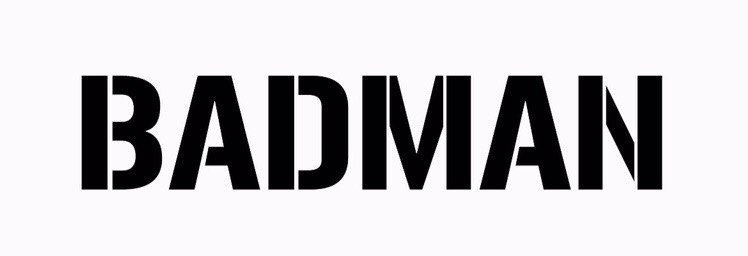 БЭНЧ  - круто, хорошо, отлично, превосходно, изумительно.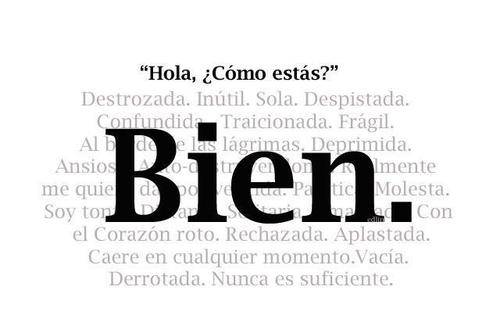 ВВИНИШКО — представительница субкультуры «винишко», девушка с короткими (не ниже плеч) волосами, обесцвеченными или выкрашенными в яркие цвета. Носит очки с большими стеклами, часто без диоптрий, футболки с загадочными надписями, джинсы с завышенной талией, винтажные платья, может рассуждать о серьезной философской литературе.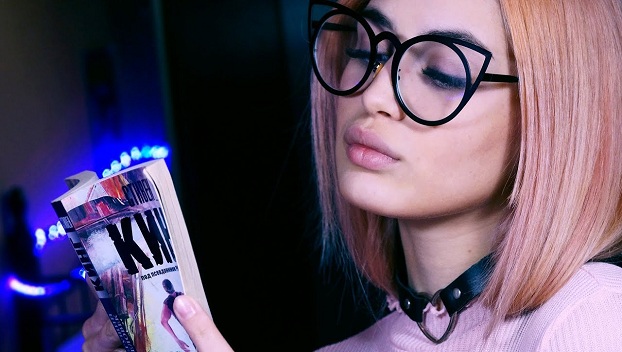 ДДЕВАЙС – устройство, прибор, механизм.ДЖОГГЕРЫ (от англ. Joggers) - спортивные модные штаны. Изначально предназначались для занятия спортом, а затем уже стали атрибутом одежды современного человека.ДИСС (от английского disrespect — относиться пренебрежительно, не уважать) — рэп-композиция.ЖЖИЗА — правда жизни, жизненная ситуация. 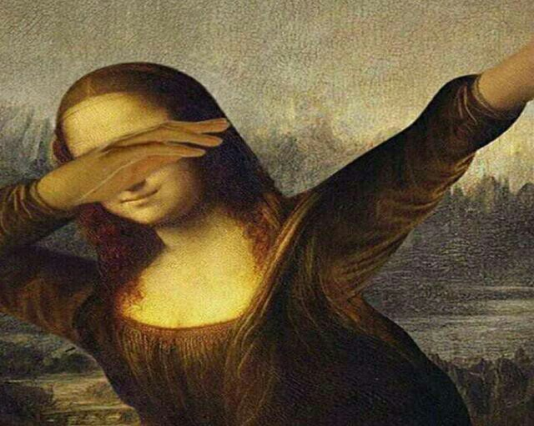 ФОРЕВА (от англ. Forever - навсегда) - положительное отношение к предмету, который вы никогда не променяете на любой другой.ХХАЙП - шумиха, ажиотаж. ХАЕР — волосы, обычно длинные. В перестроечный период интерполировалось на любой тип прически и волос.ХЕЙТЕР (от английского hate — ненавидеть) — человек, который открыто выражает свою ненависть, зависть, злость по отношению к какой-то персоне или вообще ко всем.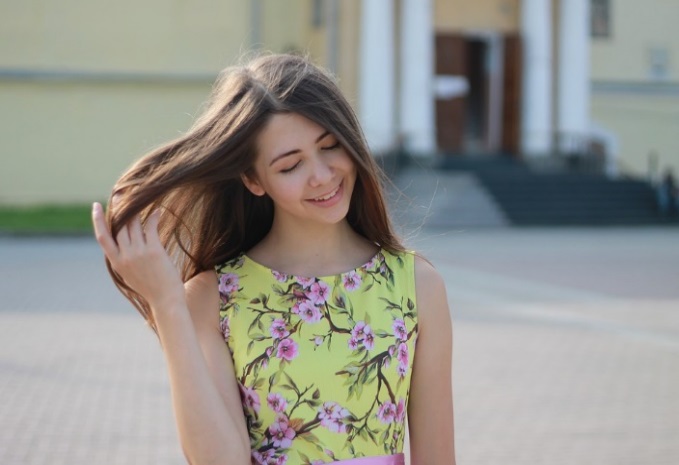 Ф«ФЕЙМ» (от английского fame — слава, известность) — в прямом значении слава, известность. В отличие от «хайпа», не имеет эмоциональной окраски.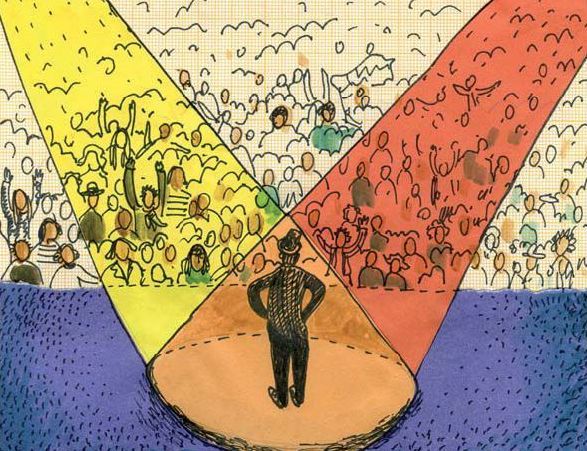 ФЛЕКСИТЬ (от английского flex — сгибать, гнуть) — раскачиваться, танцевать под качающий бит, а также ярко проявлять себя, свои физические возможности. 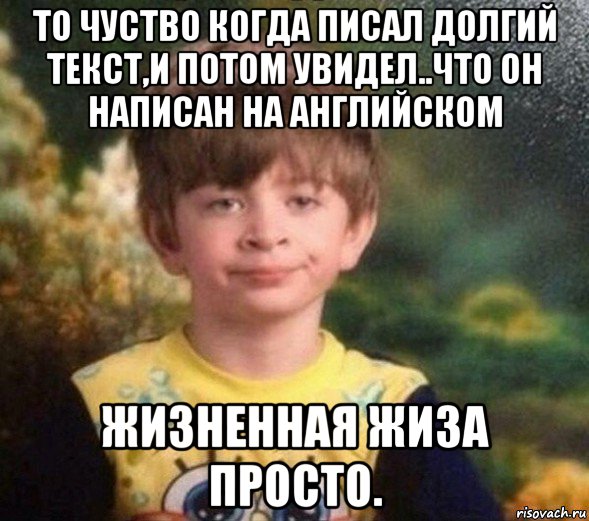 ЗЗАШКВАР — непристойный, позорный, недостойный поступок. Также — носить немодную или, наоборот, ставшую чересчур распространенной одежду. 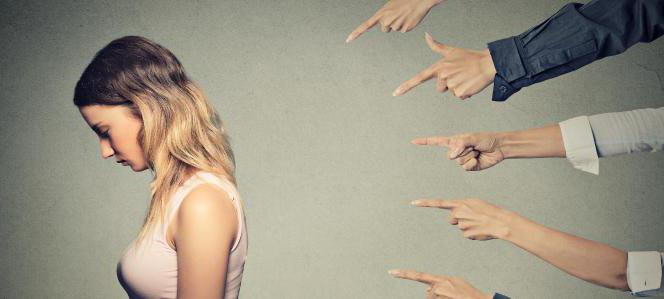 К KAWAI означает - что-то приятное, милое или пушистое.КАВАИТЬСЯ — находиться в состоянии восторга и умиления. Хоть слово и не совсем новое, сейчас переживает вторую волну употребления, связанную с выходом за рамки использования исключительно в среде фанатов аниме.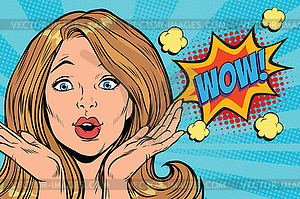 КАНТИК- это прямая линия.КРАШ (от английского crush — увлечение, предмет обожания) — человек, который безумно нравится, объект желания.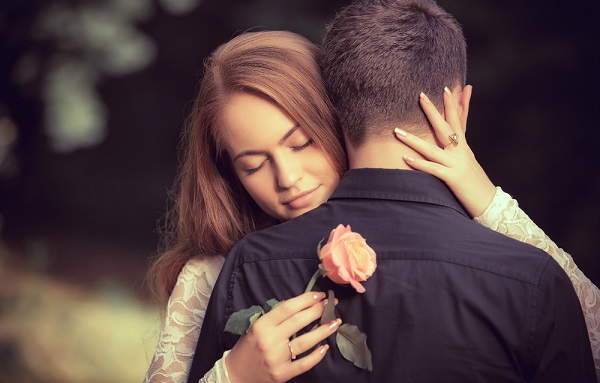 СНУД - это шарф, который не имеет ни начала, ни конца. Популярная замена обычному шарфу, выглядит очень сильно и защищает лицо+шею от морозов.СТАЛКЕРИТЬ — следить за кем-либо, избегая личного контактаСЭДБОЙ - вечно грустный и мечтательный чувак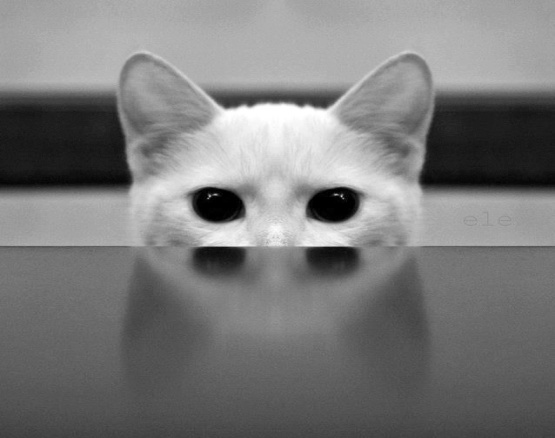 ТТИШКА- переводится как футболка. ТРЭШ (от англ. Trash - мусор) - вещь, которая уже не актуальна.  ТРЭШИТЬСЯ - то есть прикалываться, делать что-то не всерьёз.ТЯН — тоже японский суффикс, употребляется для придания слову уменьшительно-ласкательного оттенка. Иногда употребляется в значении «девушка, девочка».СЛЕНГ – это слова и выражения, употребляемые людьми определенных возрастных групп, профессий, классов. СЛЕНГ – слова, живущие в современном языке полноценной жизнью, но считающиеся нежелательными к употреблению в литературном языке. С помощью сленга говорящий пытается наиболее полно и свободно выразить свои чувства и эмоции.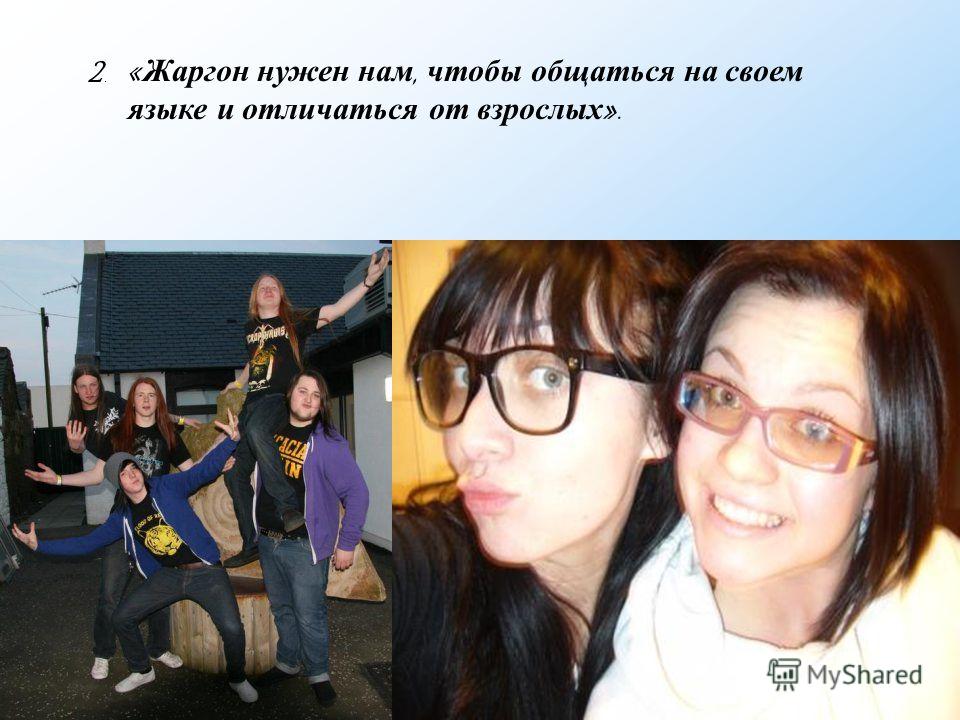 КРИПОВО/КРИПОТА (от английского creepy — жуткий, бросающий в дрожь) — что-то страшное или мерзкое.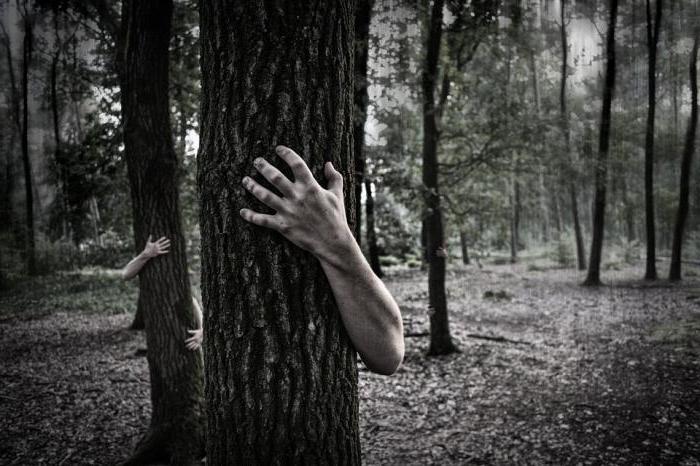 КУН — совсем не про котика мейнкуна. Этим японским суффиксом, который в японском используется для выражения дружеского отношения к мальчику/мужчине, называют мальчика.ЛЛАМПОВЫЙ — теплый, умилительный, ностальгический. ЛЕЙБАК — лейбл какого-либо бренда, по которому атрибутировалась одежда.ММЕССЕДЖ- это личное сообщение, обращение, письмо, послание, уведомление.ННЬЮФАГ - название новичка или неопытного пользователя интернета, характеризующийся слабой ориентацией в правилах, незнанием основ, большим количеством вопросов по теме и нет. Ньюфаг полная противоположность олдфага. С английского newfag переводится как новый фанат.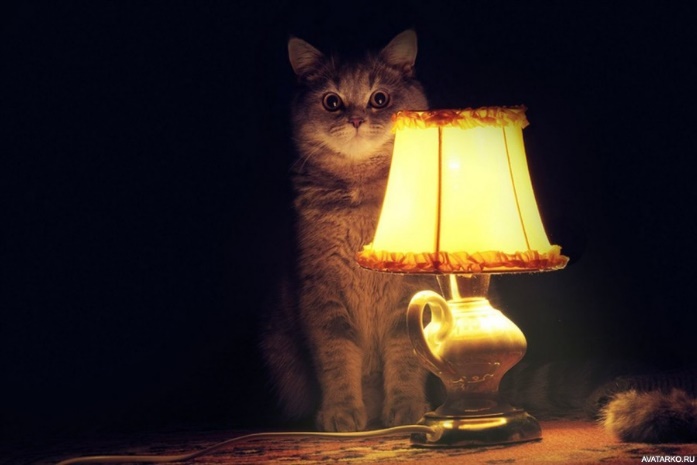 ООРУ, ОРАТЬ — дико и радостно хохотать, впасть в истерику от смеха.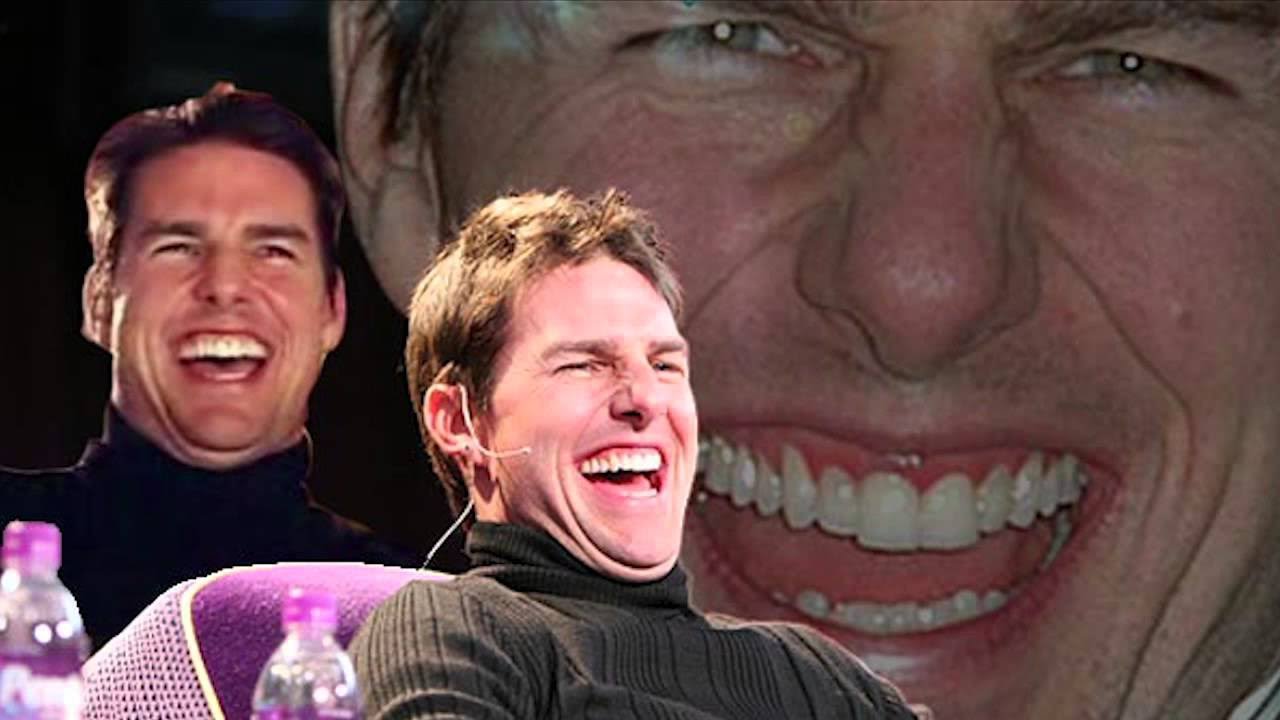 ППАНЧ ИЛИ ПАНЧЛАЙН (от английского punch — бить кулаком}. Это лаконичная фраза/строка (line), которая должна очень сильно зацепить оппонента. Как сокрушительный удар в боксе, в рэп-баттлах.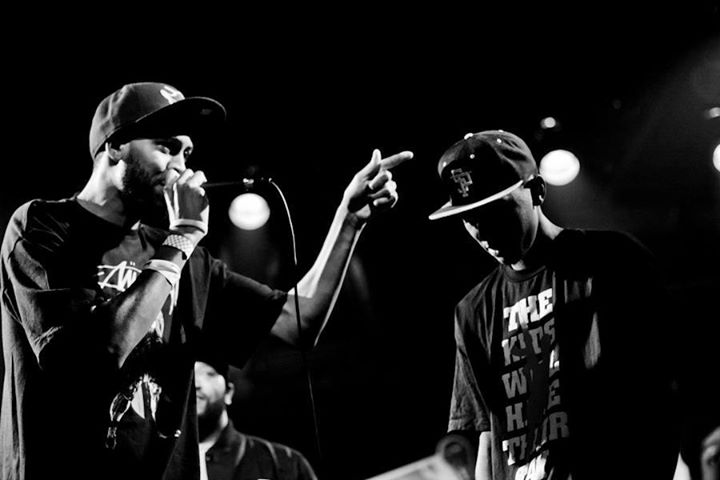 ССАСНЫЙ ( от английского sassy — дерзкий, нахальный, бойкий) — очень милый, исключительно положительный, красавчик.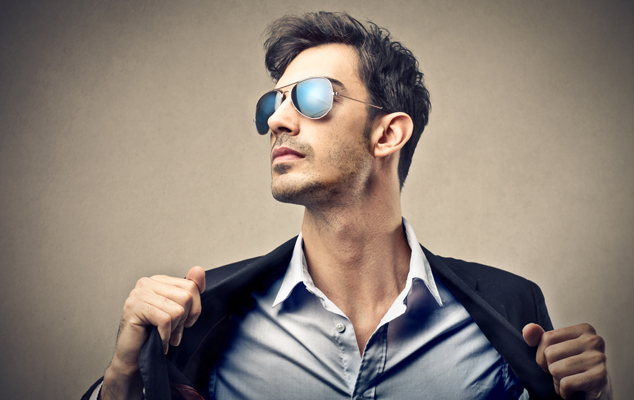 